             Office of Principal                                                      TeleFax No.:-0194-2414718                                                                                                                                                                                  Srinagar Women’s College, Srinagar                          Email: - srinagarwomenscollege@gmail.com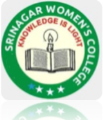                            Batapora, Zakura, Sgr-190006                                                                  Website:- www. srinagarwomenscollege..comNotice It is hereby notified for information of all faculty members that NAAC Peer Team shall interact with them on 16th November -2022 in Board Room at 4:00 pm. Sd/ Shazia Shafiq 						        Sd/  Prof (Dr.) Tehmina  Yousuf Co-ordinator IQAC     								           Principal